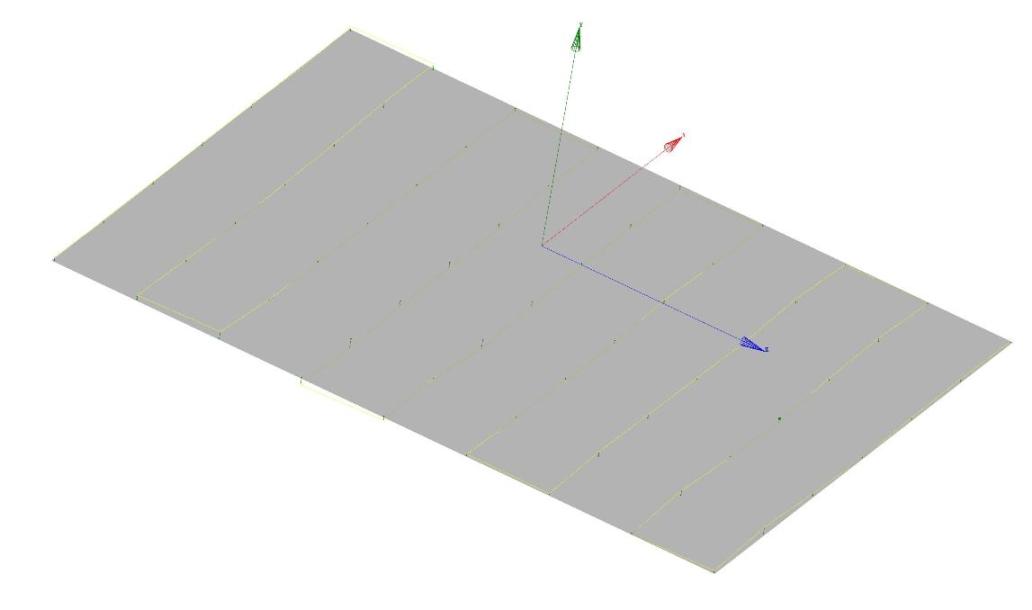 FLATNESSMIN.MAX.0.00043-0.000250.00018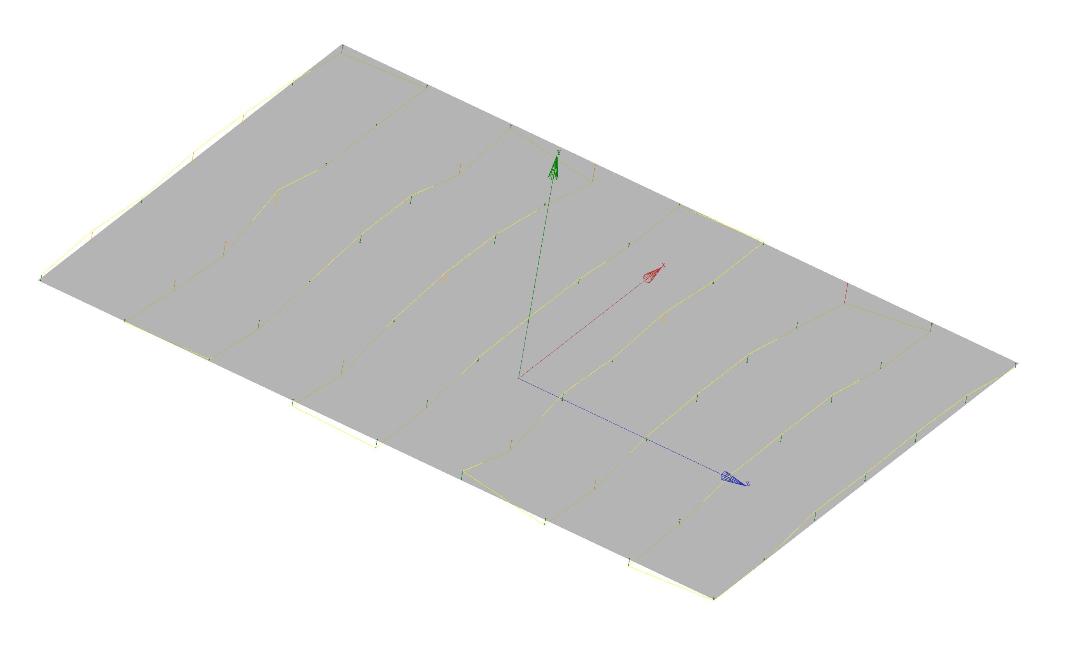 FLATNESSMIN.MAX.0.00084-0.000340.00051